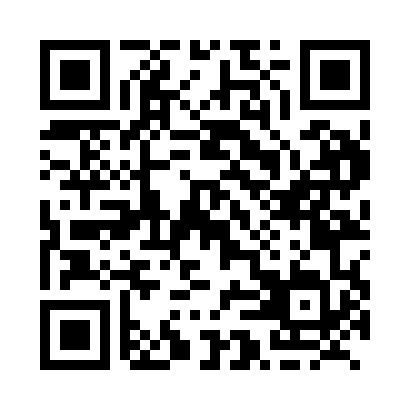 Prayer times for Spring Hill, Ontario, CanadaMon 1 Jul 2024 - Wed 31 Jul 2024High Latitude Method: Angle Based RulePrayer Calculation Method: Islamic Society of North AmericaAsar Calculation Method: HanafiPrayer times provided by https://www.salahtimes.comDateDayFajrSunriseDhuhrAsrMaghribIsha1Mon3:225:191:066:288:5310:492Tue3:235:191:066:288:5310:483Wed3:245:201:066:288:5210:484Thu3:255:211:066:288:5210:475Fri3:265:211:076:288:5210:466Sat3:285:221:076:288:5110:467Sun3:295:231:076:288:5110:458Mon3:305:231:076:288:5010:449Tue3:315:241:076:278:5010:4310Wed3:335:251:076:278:4910:4211Thu3:345:261:086:278:4910:4112Fri3:355:271:086:278:4810:3913Sat3:375:281:086:268:4810:3814Sun3:385:291:086:268:4710:3715Mon3:405:291:086:268:4610:3616Tue3:415:301:086:258:4510:3417Wed3:435:311:086:258:4410:3318Thu3:445:321:086:248:4410:3219Fri3:465:331:086:248:4310:3020Sat3:475:341:086:238:4210:2921Sun3:495:351:086:238:4110:2722Mon3:515:361:086:228:4010:2523Tue3:525:371:086:228:3910:2424Wed3:545:391:086:218:3810:2225Thu3:555:401:086:218:3710:2126Fri3:575:411:086:208:3610:1927Sat3:595:421:086:198:3510:1728Sun4:015:431:086:198:3310:1529Mon4:025:441:086:188:3210:1430Tue4:045:451:086:178:3110:1231Wed4:065:461:086:168:3010:10